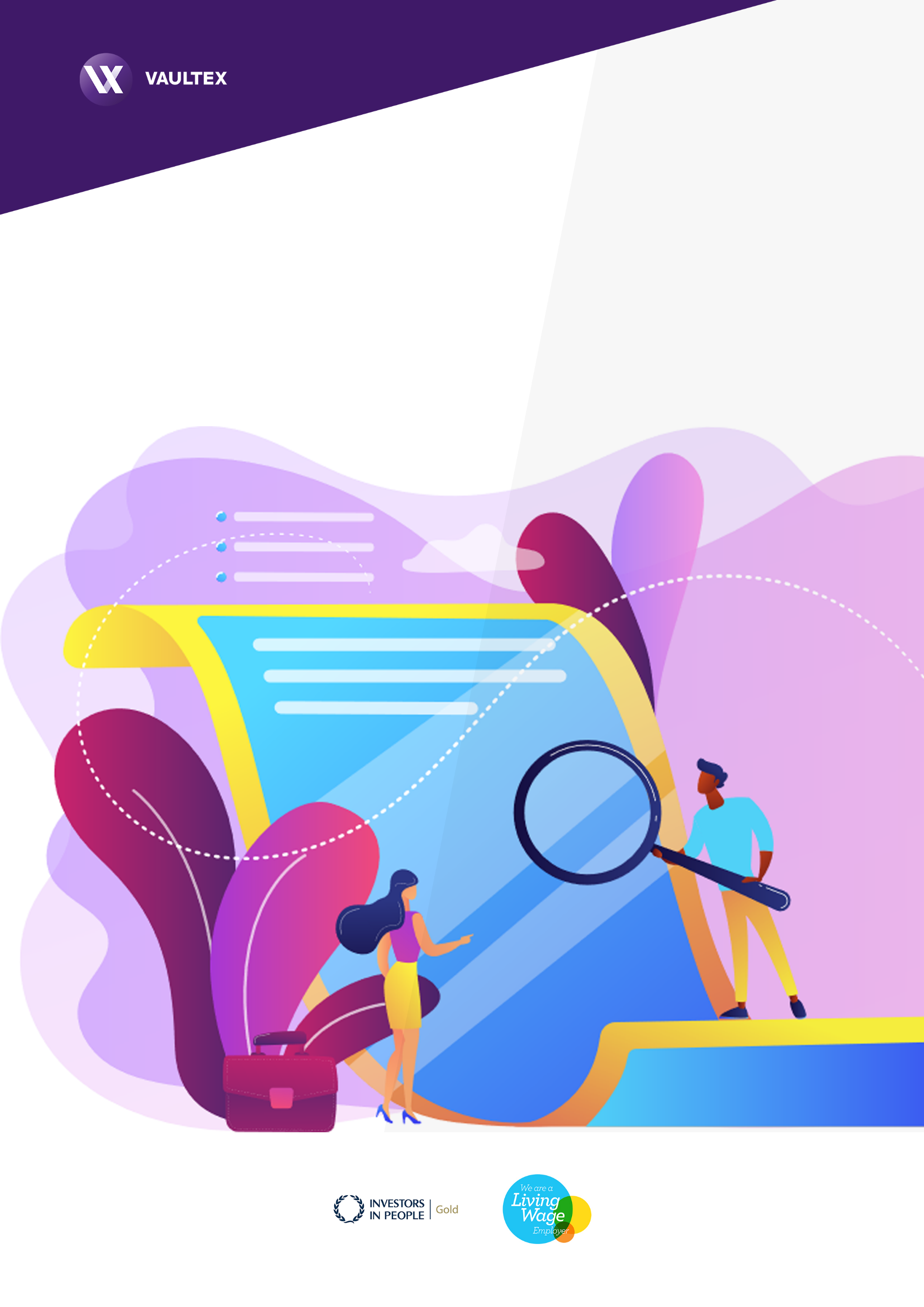 CV Writing WorkshopUsing the correct languageUsing the correct language in your CV helps to establish you as a professional and competent candidate. Below are examples of words you should consider using in your CV, which have been split into four categories depending on what skills you’re trying to convey.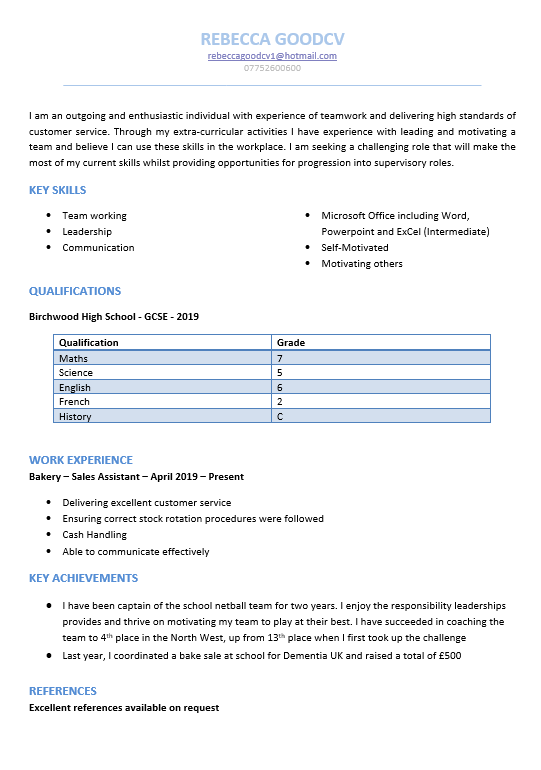 Writing your CVPersonal Details and Personal Statement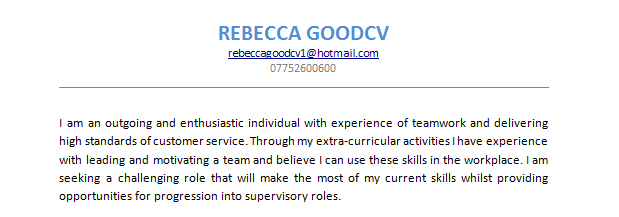 ___________________________________________________________________________________________________________________________________________________________________________________________________________________________________________________________________________________________________________________________________________________________________________________________________________________________________________________________________________________________________________________________________________________________________________________________________________________________________________________________________________________________________________________________________________________________________________________________________________________________________________________________________________________________________________________________________________________________________________________________________________________________________________________________________________________________________________________________________________________________________________________________________________________________________________________________________________________________________________________________________________________________________________________________________________________________________________________________________________________________________________________________________________________________________________________________________________________________________________________________________________________________________________________________________________________________________________________________________________________________________________________________________________________________________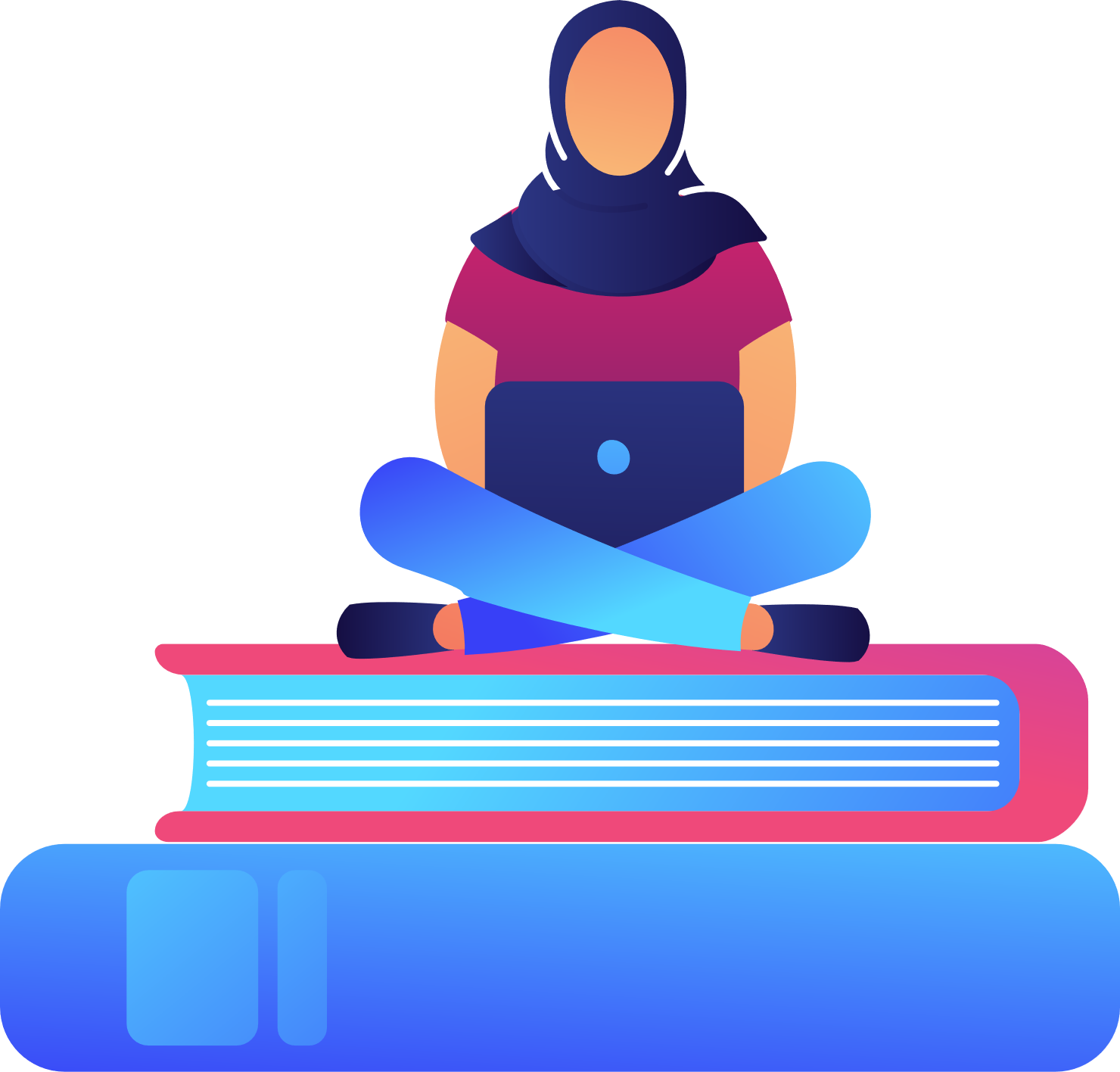 Key SkillsTeam workingLeadershipCommunicationMicrosoft Office (Intermediate)Self-MotivatedMotivating OthersWhat are your transferable hard and soft skills?Qualifications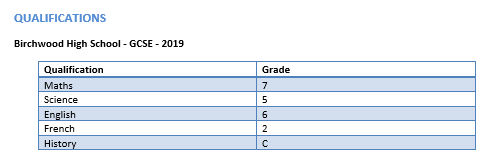 ____________________________________________________________________________________________________________________________________________________________________________________________________________________________________________________________________________________________________________ Institution and Date:Other Qualifications:Voluntary and Work Experience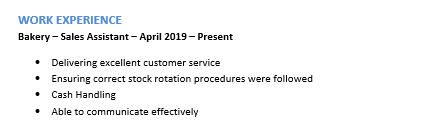 Voluntary Experiencewww.do-it.org 
www.vinspired.com/teen-volunteering ___________________________________________________________________________________________________________________________________________________________________________________________________________________________________________________________________________________________________________________________________________________________________________________________________________________________________________________________________________________________________________________________________________________________________________________________________________________________________________________________________________________________________Work Experience__________________________________________________________________________________________________________________________________________________________________________________________________________________________________________________________________________________________________________________________________________________________________________________________________________________________________________________________________Key Achievements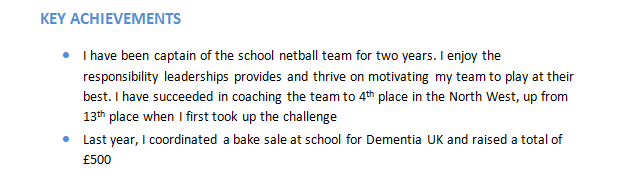 __________________________________________________________________________________________________________________________________________________________________________________________________________________________________________________________________________________________________________________________________________________________________________________________________________________________________________________________________________________________________________________________________________________________________________________________________________________________________________________________________________________________________________________________________________________________________________________________________________________________________________________________________________________________________________________________________________________________________________________________________________________________________________________________________________________________ReferencesAlthough references aren’t needed on a CV, it is useful to have these prepared for when they are required.Prepare two references, either academic or professionalWill need referee’s: full name, job title, e-mail address, contact number, address of the organisationGood Cover Letter ExampleJ Bloggs2, Any CloseAny StreetAny TownWA3 6YZ01925 111111 (home)0087654321 (mobile)Email: j.bloggs@email.co.ukRecruitmentUnited UtilitiesWarrington2nd June 2021Dear Sir/Madam,Application for Project Management ApprenticeI am writing in response to your advertisement for the position of Project Management Apprentice, job reference VAC001163913, which appeared on the .gov.uk website on 23rd May 2021.Since a young age, I have had a keen interest in (whatever area the apprenticeship is in) and have wanted to pursue a career in this area for many years. I am a hardworking, confident individual who enjoys a challenge and believe it is this work ethic that will enable me to be successful in my future career. Through my role as (insert extra-curricular activity) I have been able to develop my leadership and teamwork skills and prove that I can manage my time effectively to achieve success in both my academic and extra-curricular activities. I would welcome the opportunity to meet with you to explore how my experiences and achievements meet your requirements.Yours faithfully,Jenny BloggsWriting cover lettersIf you are thinking about sending over your CV quickly without a cover letter, then think again! Not only do most employers expect one, but a well-written cover letter really compliments your CV – and can boost your chances of landing an interview. What is a cover letter?A cover letter is a short one-page letter or email that precedes a CV, so it is your first point of contact with a prospective employer. Just as in real life, it would be poor form to launch into the details of your life experience when meeting someone for the first time. A cover letter allows you to politely introduce yourself and summarise who you are and where you’ve come from.What differentiates your cover letter from your CV?A cover letter and CV are usually designed to complement each other. While a CV should include detailed information about your educational background and work experience in a couple of pages, a cover letter is shorter and sharper - and expresses your interest in the job you’re applying for.CVs are best formatted with headers and bullet points and are often devoid of tenses. A cover letter on the other hand is written in first person (e.g., “I have five years of experience working in an administrative role”) and is addressed to the person who is responsible for processing potential candidates for the position.How to write covering lettersStart with a brief introduction about yourself and state the purpose for writing. Ensure you mention the job you’re applying for and your interest in it.Give a snapshot of relevant skills, qualifications and experience that relate to the job description – basically, a few lines summarising the content of your CV.If you’ve claimed you have a particular skill, give real life examples. This is often required in more detail if there’s a request to meet selection criteria.Mention that your CV is attached, and then finish with a call-to-action, such as requesting an interview or asking to meet, before signing off cordially.How to make your cover letter stand out from the crowdA cover letter should interest the reader; teeing them up so they can’t wait to get to your CV to read more. Most importantly, it should show the employer that you have the skills to do the job - so always tailor your letter specifically to the role you’re applying for. A good cover letter convinces an employer that you are what they are looking for, but will also demonstrate your written communication skills, so inject your personal style into your writing to stand out above the competition.Some quick tips when writing your cover lettersUse clear direct language, avoiding overly long sentences or fancy words. Tailor the letter to the job and company and make it clear that it hasn’t been recycled.Instead of writing ‘Dear Sir / Madam’, phone the company and find out who is the correct person to address it to.Use good spelling and grammar.Keep it under 250 words and make sure it fits onto one page. Jobsites and Useful Websiteswww.ucas.comhttp://www.notgoingtouni.co.uk/https://www.getmyfirstjob.co.uk/https://nationalcareersservice.direct.gov.ukhttp://www.reed.co.uk/http://www.inputyouth.co.uk/index.phphttp://www.monster.co.uk/http://www.indeed.co.uk/http://www.totaljobs.com/https://www.careerbuilder.co.uk/https://www.jobsite.co.uk/http://www.jobs.ac.uk/http://www.cv-library.co.uk/http://www.fish4.co.uk/https://www.glassdoor.co.uk/index.htmhttp://www.simplyhired.com/http://jobs.aol.com/http://www.changeboard.com/Higher Level Apprenticeship & the Internship Scheme at VaultexHigher Level Apprenticeship SchemeStarting salary: £21,000 approx. 
Pre-requisites: 180 UCAS points across 3 A Levels, not including General Studies (or equivalent).Foundation Degree in Management & Leadership at work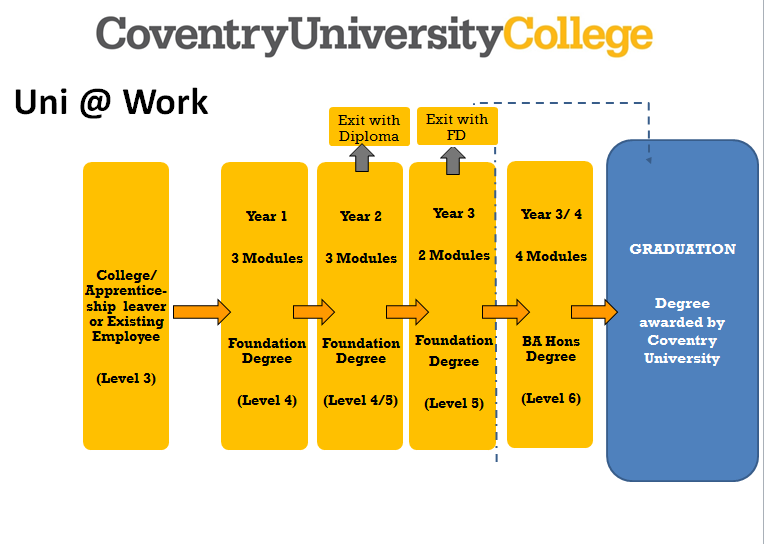 What Topics are covered?• Marketing• Organisational Development• Strategic Leadership• Delivering a Business Project on successful completion of the programmeWhat will my role entail?Learning alongside managing a full-time job. The aim is to become fully competent in all processing departments whilst assisting the Regional Manager with the leadership of the region.Summer Internship SchemeWe run a three-month paid summer internship aimed at providing work experience to those wishing to develop practical skills and further their employability in areas such as IT, HR, Finance, Transformation and Communications.  If you are interested in any of the opportunities offered by Vaultex, including Cash Processing, please email: recruitment@vaultexuk.com  or contact one of us directly.Management/Leadership SkillsManagement/Leadership SkillsManagement/Leadership SkillsManagement/Leadership SkillsManagement/Leadership SkillsManagement/Leadership SkillsManagement/Leadership SkillsadministeredemphasisedemphasisedmotivatedmotivatedmotivatedcoordinatedanalysedenforcedenforcedorganisedorganisedorganiseddecidedappointedenhancedenhancedoriginatedoriginatedoriginateddelegatedapprovedestablishedestablishedoverhauledoverhauledoverhauleddevelopedassignedexecutedexecutedoversawoversawoversawdirectedattainedgeneratedgeneratedplannedplannedplannedeliminatedauthorisedhandledhandledpresidedpresidedpresidedinitiatedchairedheadedheadedprioritisedprioritisedprioritisedinspectedconsideredhiredhiredproducedproducedproducedinstitutedconsolidatedhostedhostedrecommendedrecommendedrecommendedledcontractedimprovedimprovedreorganisedreorganisedreorganisedmanagedcontrolledincorporatedincorporatedreplacedreplacedreplacedmergedconvertedincreasedincreasedrestoredrestoredrestoredreviewedcoordinatedinitiatedinitiatedreviewedreviewedreviewedscheduleddecidedinspectedinspectedscheduledscheduledscheduledstreamlinedstrengthenedsupervisedsupervisedterminatedterminatedterminatedstrengthenedCommunication/People SkillsCommunication/People SkillsCommunication/People SkillsCommunication/People SkillsCommunication/People SkillsCommunication/People SkillsCommunication/People SkillsaddressedaddresseddrafteddraftedoutlineddiscusseddiscussedadvertisedadvertisededitededitedparticipateddirecteddirectedarbitratedarbitratedelicitedelicitedpersuadednegotiatednegotiatedarrangedarrangedenlistedenlistedpresentedobservedobservedarticulatedarticulatedexplainedexplainedpromotedwrotewroteauthoredauthoredexpressedexpressedproposedtranslatedtranslatedclarifiedclarifiedformulatedformulatedpublicisedmoderatedmoderatedcollaboratedcollaboratedfurnishedfurnishedreconcileddevelopeddevelopedcommunicatedcommunicatedincorporatedincorporatedrecruiteddescribeddescribedcomposedcomposedinfluencedinfluencedreferredmediatedmediatedcondensedcondensedinteractedinteractedreinforcedsynthesisedsynthesisedconferredconferredinterpretedinterpretedreporteddefineddefinedconsultedconsultedinterviewedinterviewedresolvedmarketedmarketedcontactedcontactedinvolvedinvolvedrespondedsummarisedsummarisedconveyedconveyedjoinedjoinedsoliciteddebateddebatedconvincedconvincedjudgedjudgedspecifiedlistenedlistenedcorrespondedcorrespondedlecturedlecturedspokesuggestedsuggestedCreative skillsCreative skillsCreative skillsacteddrewinventedadaptedentertainedmodelledbeganestablishedmodifiedcombinedfashionedoriginatedcondensedformulatedperformedcreatedfoundedphotographedcustomisedillustratedplanneddesignedinitiatedreviseddevelopedinstitutedrevitaliseddirectedintegratedshapeddisplayedintroducedsolvedOrganisation/Detail SkillsOrganisation/Detail SkillsOrganisation/Detail Skillsapprovedincorporatedreservedarrangedinspectedrespondedcataloguedloggedreviewedcategorisedmaintainedroutedchartedmonitoredscheduledclassifiedobtainedscreenedcodedoperatedset upcollectedorderedsubmittedcompiledorganisedsuppliedcorrespondedpreparedstandardiseddistributedprocessedsystematisedexecutedprovidedupdatedfiledpurchasedvalidatedgeneratedrecordedverifiedimplementedregisteredSoft SkillsHard SkillsRefers more to self-taught / self-developed personal qualities that help people thrive in the workplace - e.g. teamwork, or time management.The more job-related technical skills that not everyone has. These provide you with a unique selling point (USP), so it’s important to show that you have them.QualificationGradeInstitutionDatePass Level